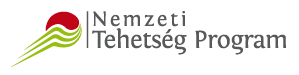 Az Emberi Erőforrások Minisztériuma megbízásából az Emberi Erőforrás Támogatáskezelő nyílt pályázatot hirdetett a hazai és határon túli magyar tehetségígéretek óvodai tehetség-kibontakoztató programjainak támogatására.A pályázat célja: A hazai és határon túli magyar tehetségígéretek óvodai tehetség-kibontakoztató programjainak támogatása.A Vadvirág Óvoda „Pántlika” tehetségműhelye 500 000 Ft pályázati támogatást kapott programja megvalósítására. Az óvodai nevelési évet átfogó, 30 órás foglalkozássorozat heti 1 alkalommal, a korcsoportnak megfelelően 30 és 60 perces időtartamban valósul meg.A tehetségműhely célja:a foglalkozásokon megismertetni, átadni a gyermekeknek a magyar népi játékkincs egy-egy szép változatát, népi hangszereket, mesterségeket, fennmaradt tárgyi kultúráját a gyermekek váljanak érzékennyé, fogékonnyá a magyar népművészet iránt, érezzék meg közösségformáló erejét, váljanak az értékek, hagyományok tisztelőjévéa gyermekek személyiségének harmonikus fejlesztése, az egészséges identitástudat megalapozása legyenek fogékonyak a szülők is néphagyományaink megismerésére, ápolására, azok tovább örökítésére.  Igényeljék a gyerekekkel való együttlétet, együtt játszástA műhelymunkát gazdagítják a magyar néptánc alapvető mozgásvilágával, motívumaival, színesítik a népdal és a népmese világával. A hangsúlyt az érzelmekre, az önfeledt játékra, a közösen átélt élményekre helyezik.Gazdagítják a tehetségígéretes gyermekek mozgáskultúráját, ritmusérzékét, törekszenek a szép testtartás formálására, emberi tartás adására. 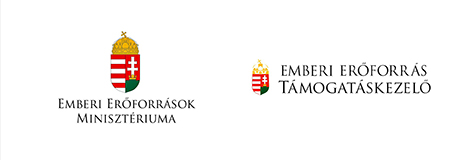 